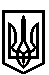 ТРОСТЯНЕЦЬКА СІЛЬСЬКА РАДАСТРИЙСЬКОГО РАЙОНУ ЛЬВІВСЬКОЇ ОБЛАСТІХІІІ сесія VІІІ скликанняР І Ш Е Н Н Я                  2021 року                                 с. Тростянець		                                ПРОЄКТПро надання дозволу Попович Я.А. на розробленнятехнічної документації із землеустрою щодо встановлення меж земельних ділянок для  будівництва і обслуговуванняжитлового будинку, господарських будівель і споруд і ведення особистого селянського господарства в с. Стільсько           Розглянувши заяву Попович Я А. про надання дозволу на розроблення технічної документації із землеустрою щодо встановлення меж земельних ділянок для  будівництва і обслуговування житлового будинку, господарських будівель і споруд і ведення особистого  селянського господарства в селі Стільсько, враховуючи висновок постійної комісії сільської ради з питань земельних відносин, будівництва, архітектури, просторового планування, природних ресурсів та екології, відповідно до статей 12, 81, 118, 122 Земельного Кодексу України,  пункту 34 частини першої статті 26 Закону України «Про місцеве самоврядування в Україні»,  сільська радав и р і ш и л а:       1. Надати дозвіл Попович Ярославі Антонівні на розроблення технічної документації щодо встановлення меж земельних ділянок:для будівництва і обслуговування житлового будинку, господарських будівель і споруд орієнтовною площею 0,20 га  в селі Стільсько, вул. Світанкова,8;для ведення особистого селянського господарства орієнтовною площею 0,20 га  в селі Стільсько, ур. « Над паном»;для ведення особистого селянського господарства орієнтовною площею 0,10 га  в селі Стільсько, ур. «Загомінок».                 2. Контроль за виконанням рішення покласти на постійну комісію сільської ради з питань земельних відносин, будівництва, архітектури, просторового планування, природних ресурсів та екології  (голова комісії І. Соснило).Сільський голова                                                                                          Михайло ЦИХУЛЯК